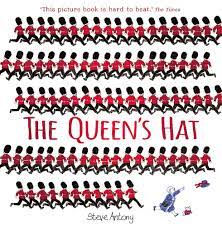 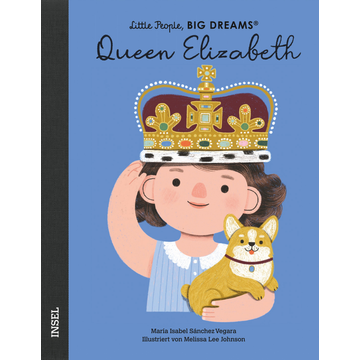 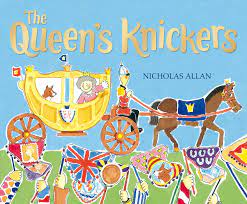                                                                The Queens Knickers                                                                                                                               The Queen's Hat                                                                                                                                                                                                                                             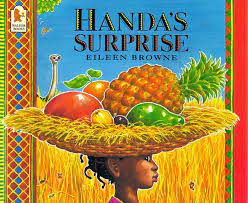                                                                                                  Wave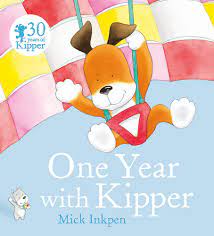 Handa's Surprise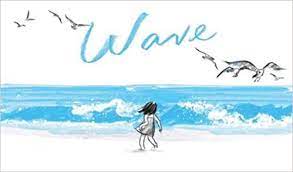          One year with Kipper                                                                    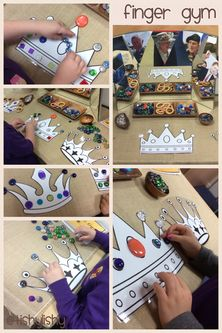 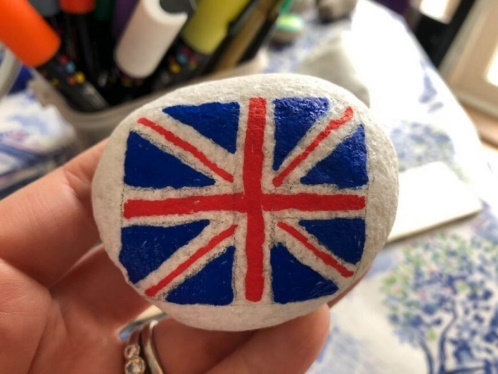 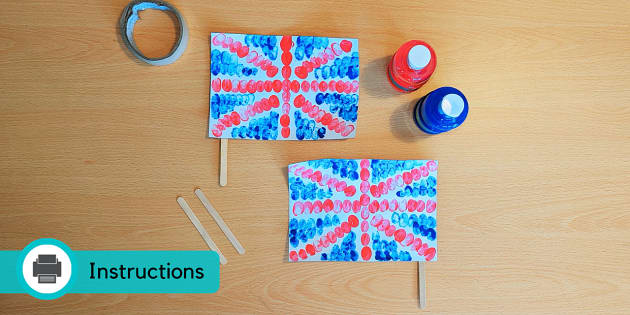 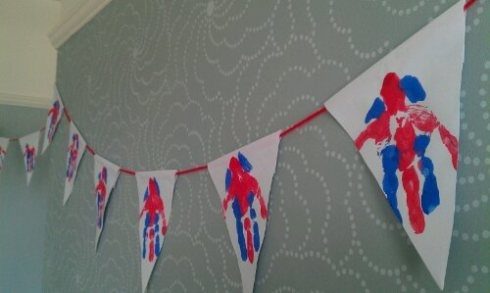 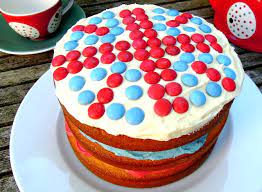 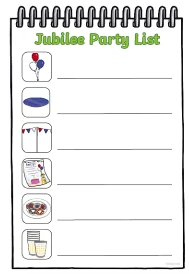 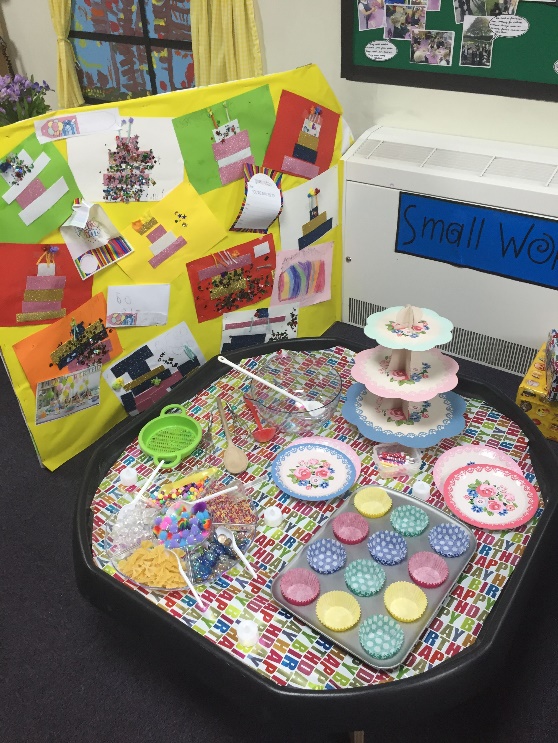 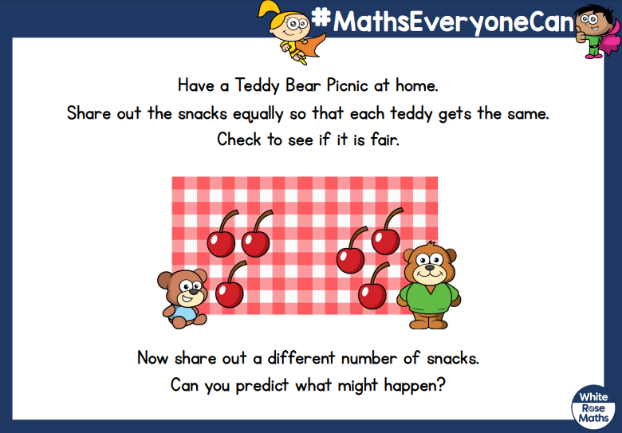 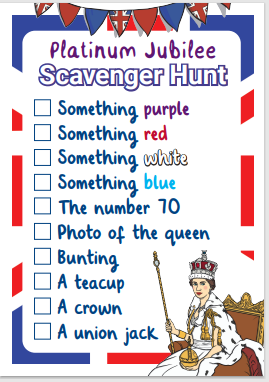 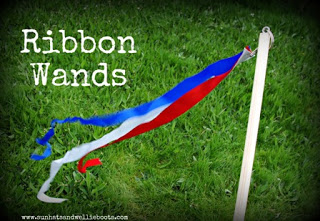 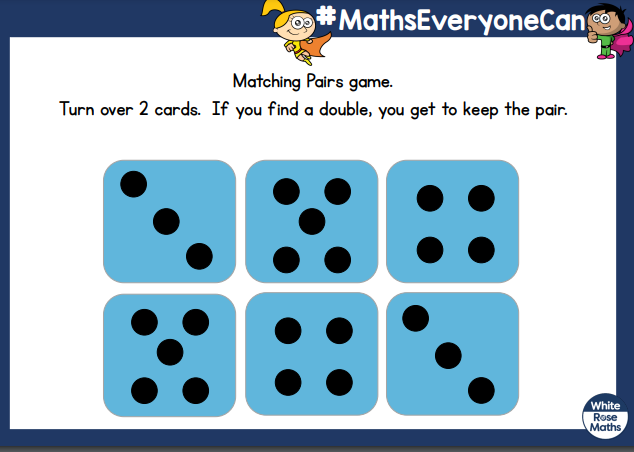 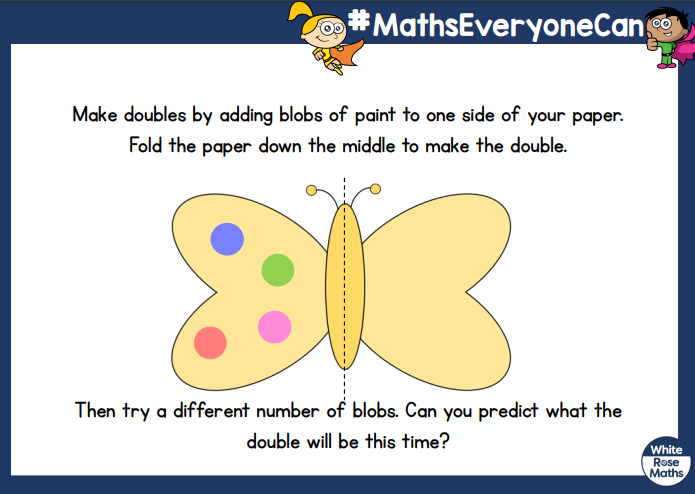 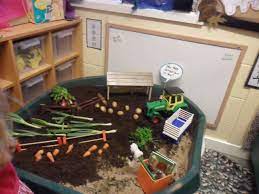 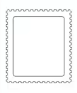 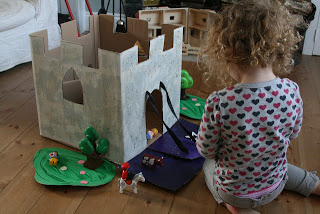 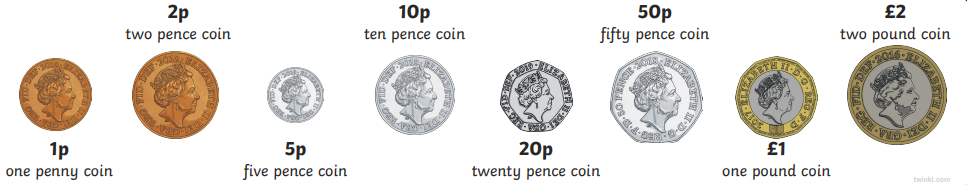 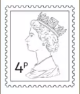 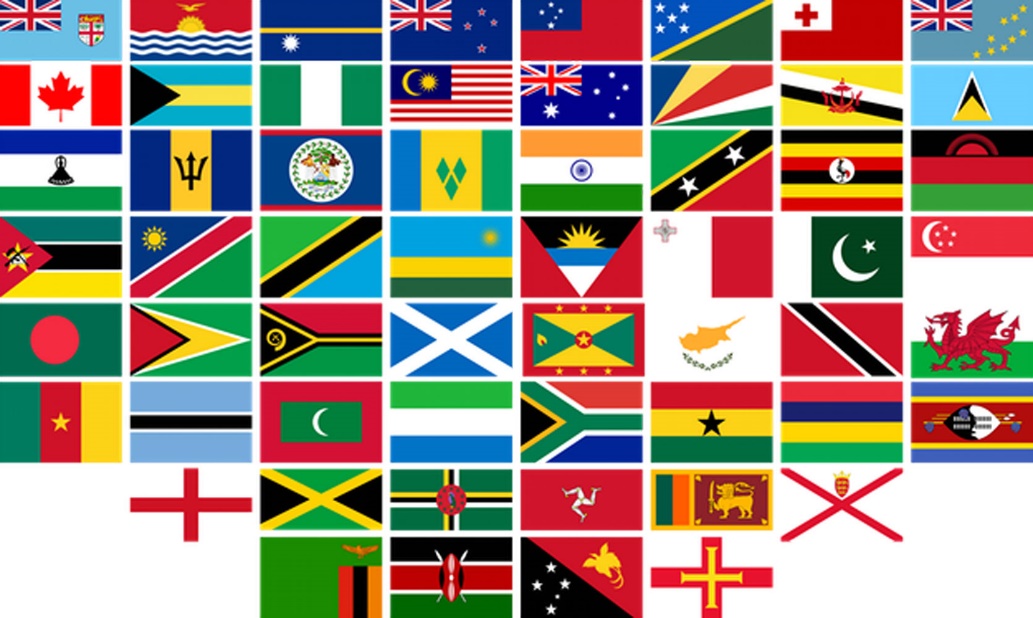 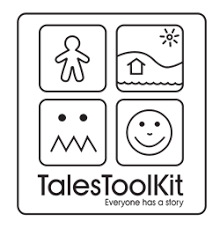 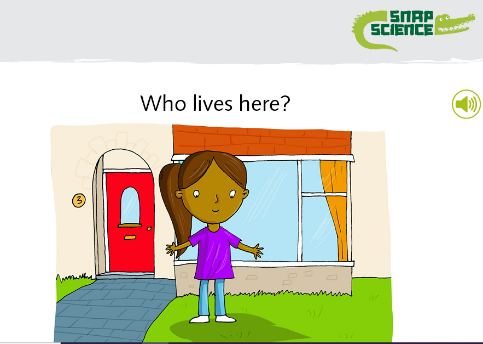 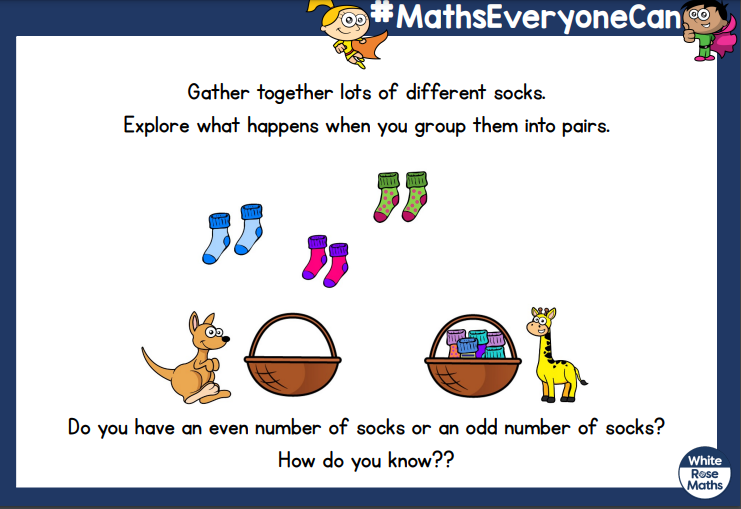 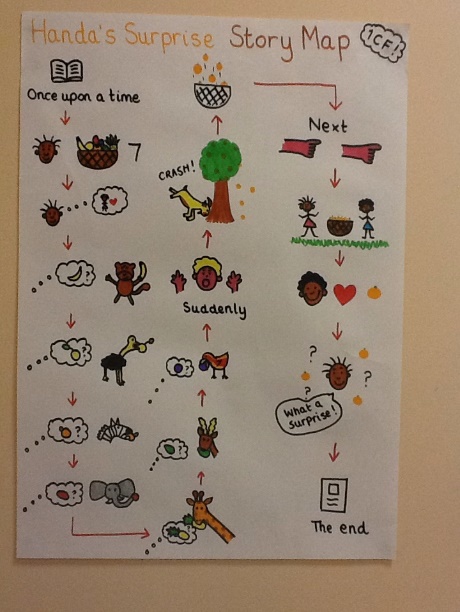 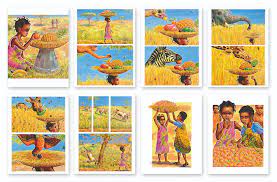 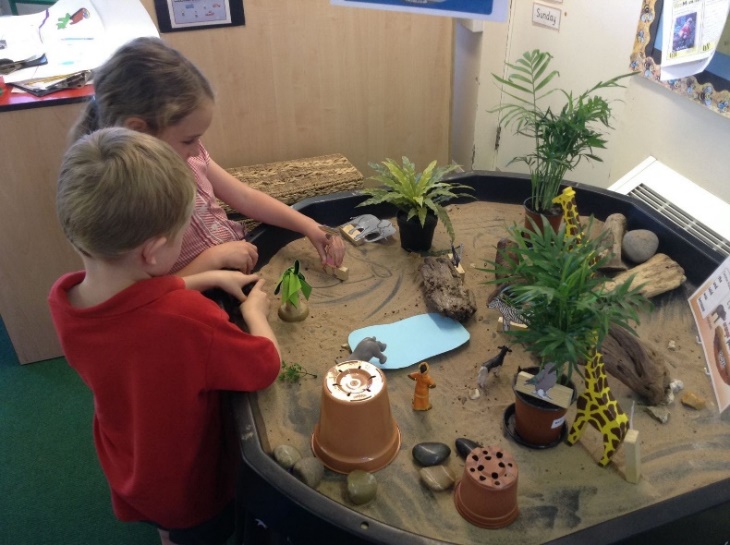 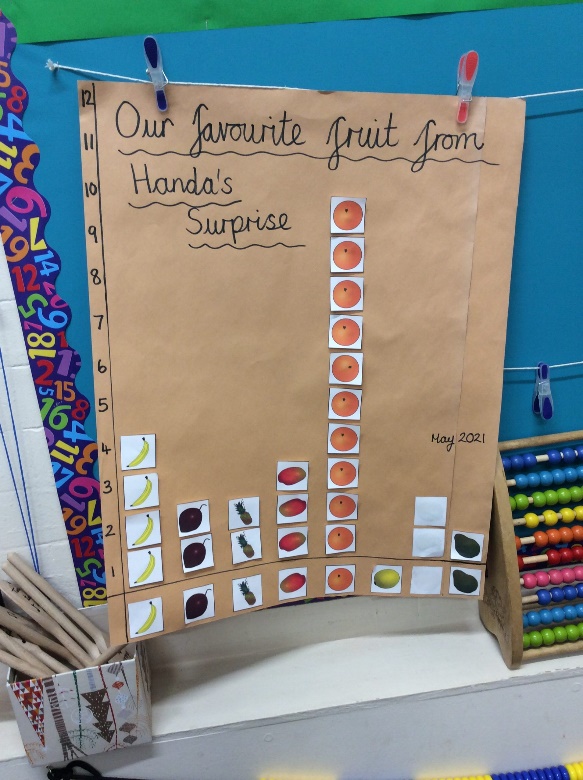 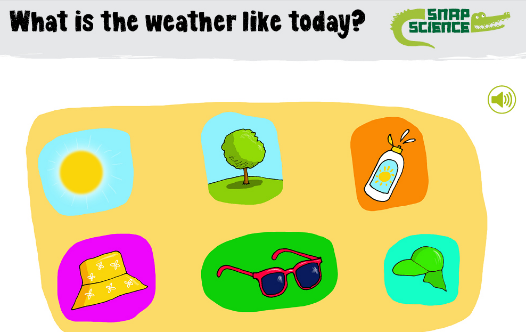 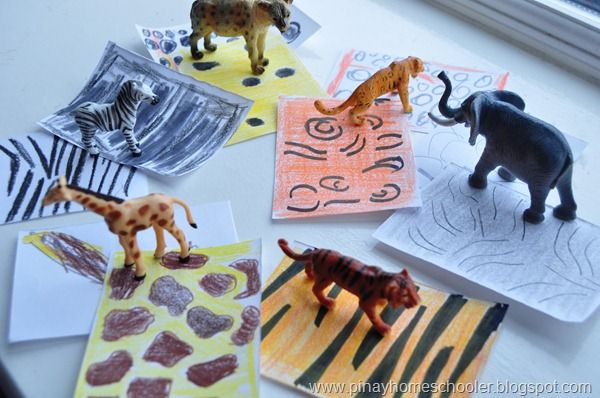 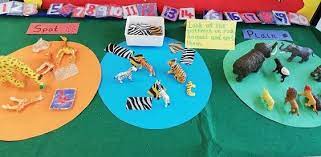 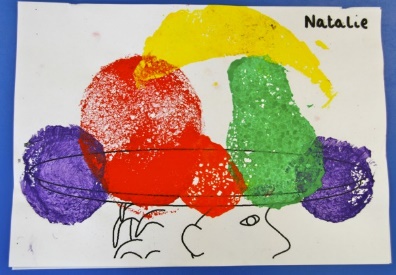 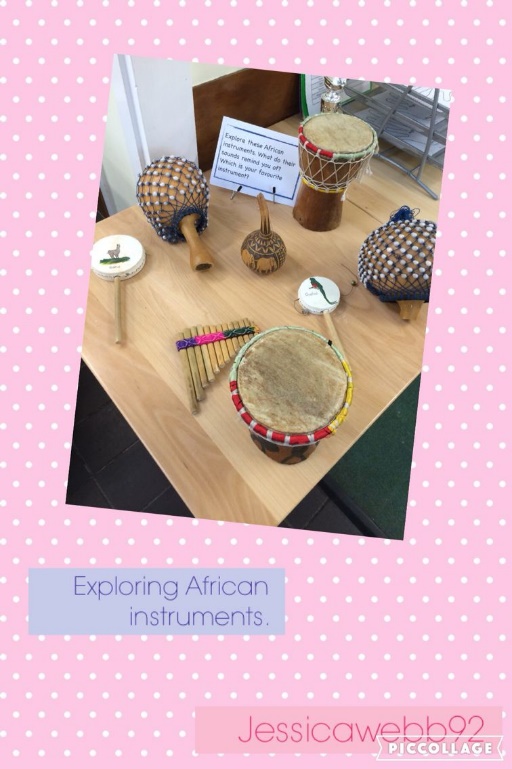 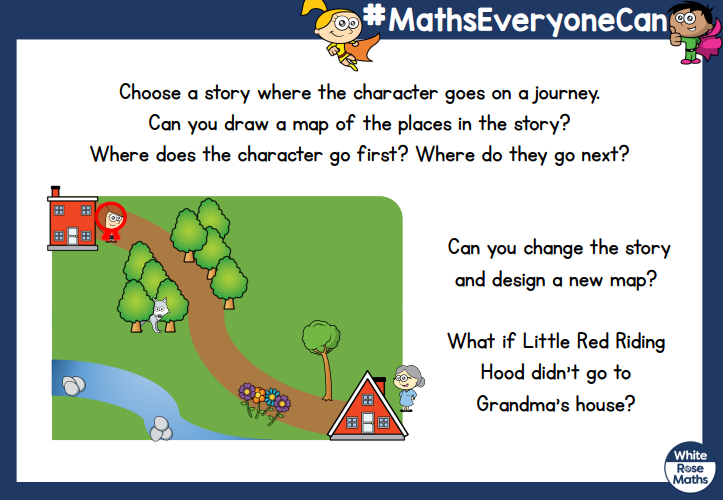 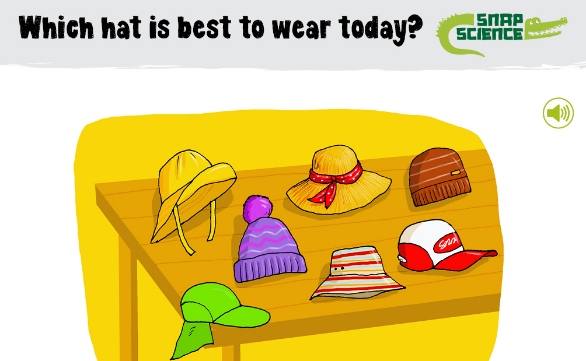 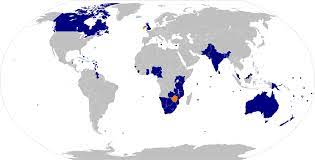 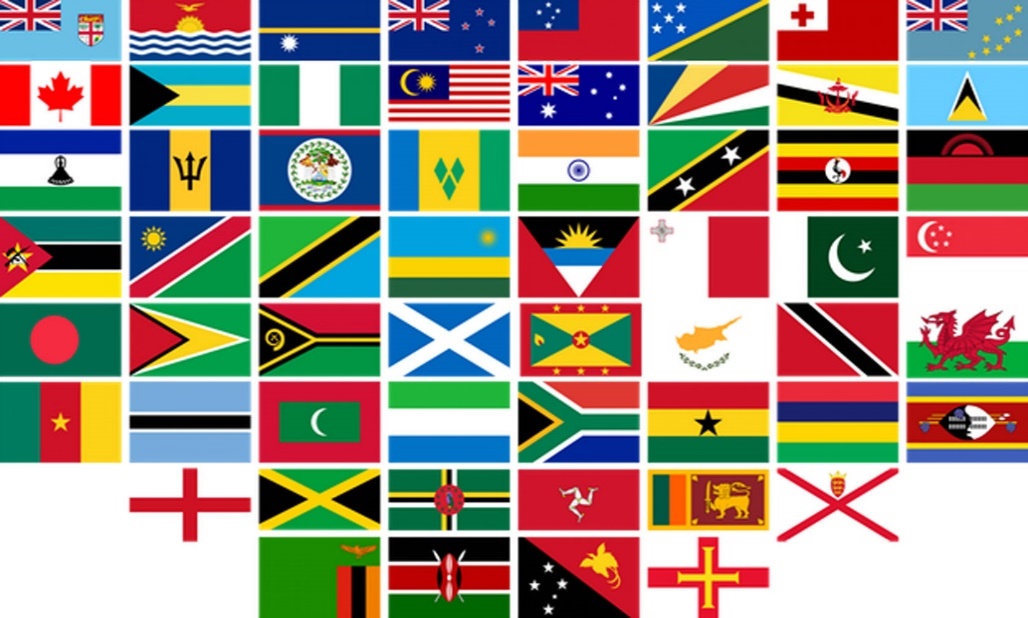 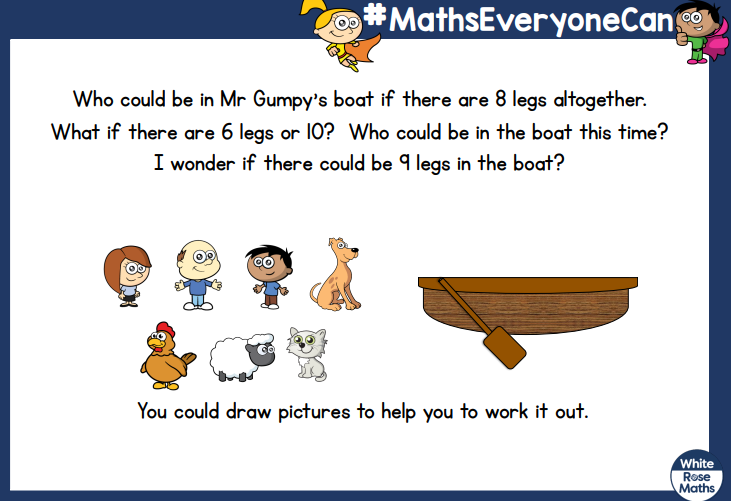 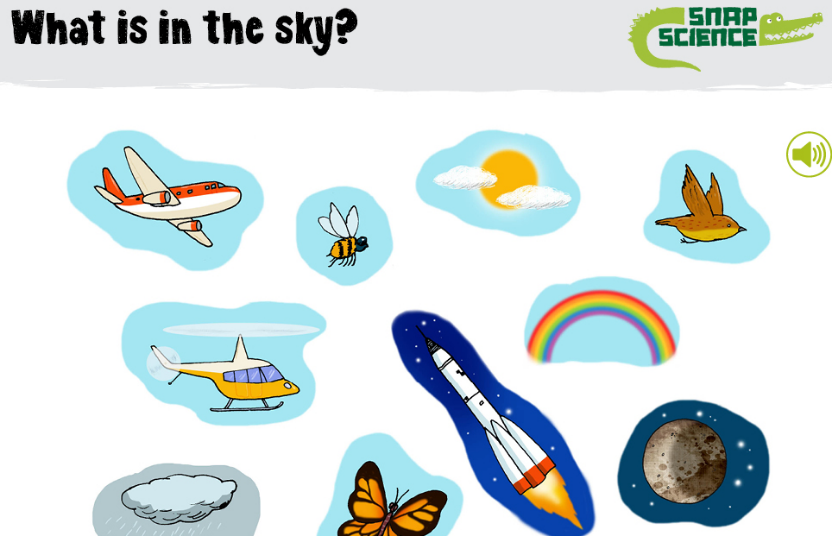 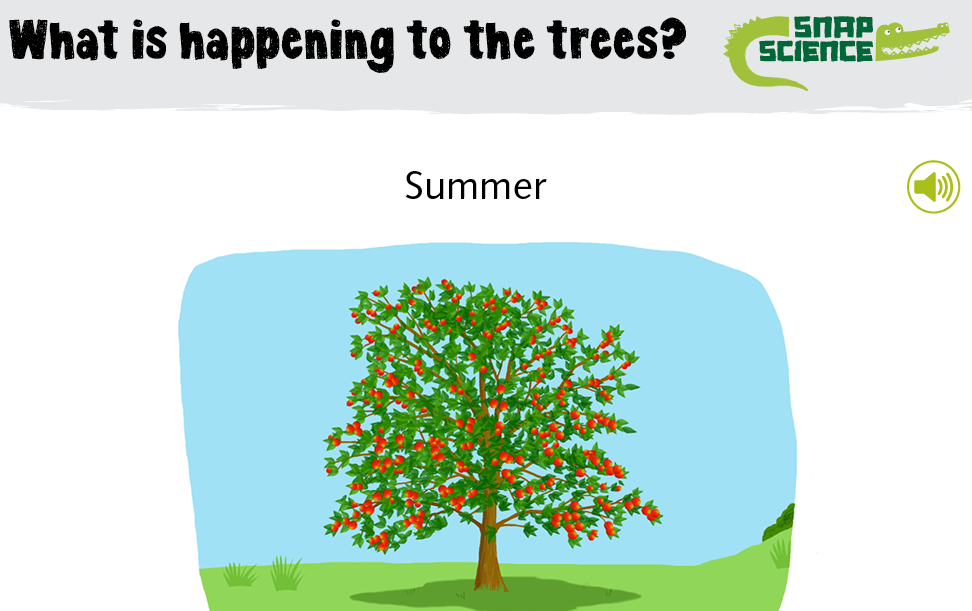 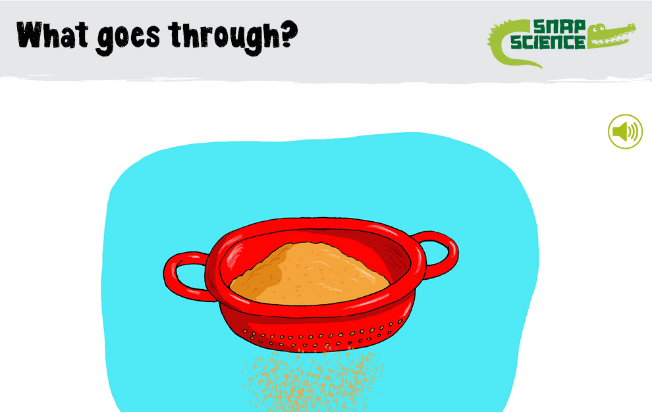 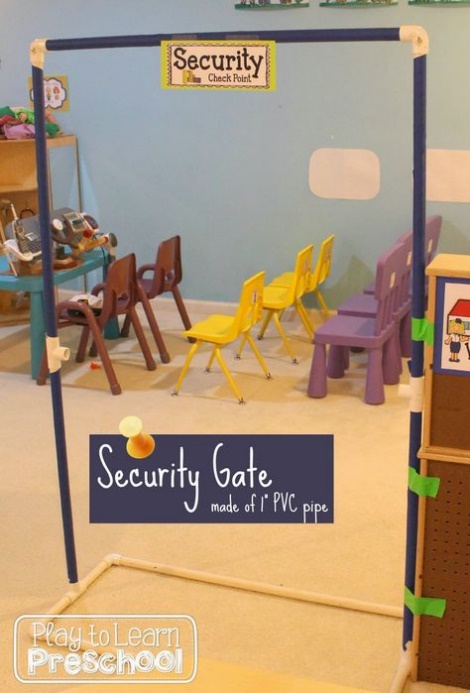 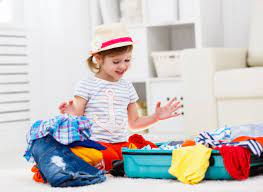 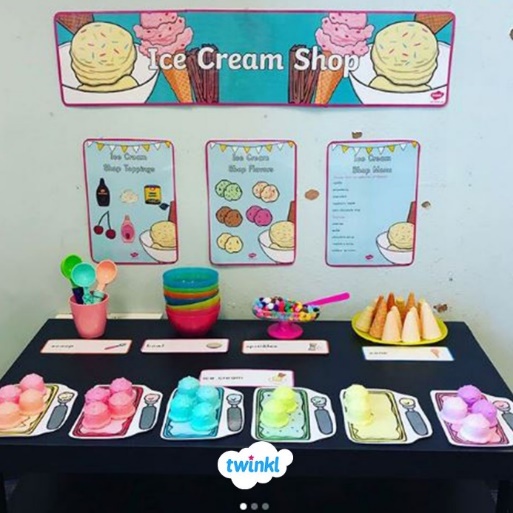 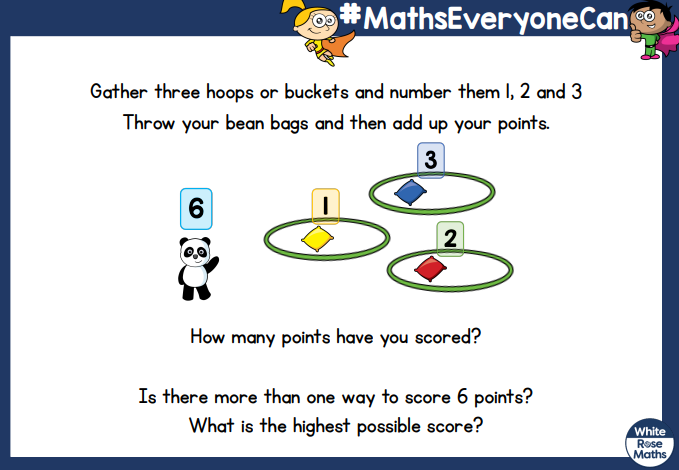 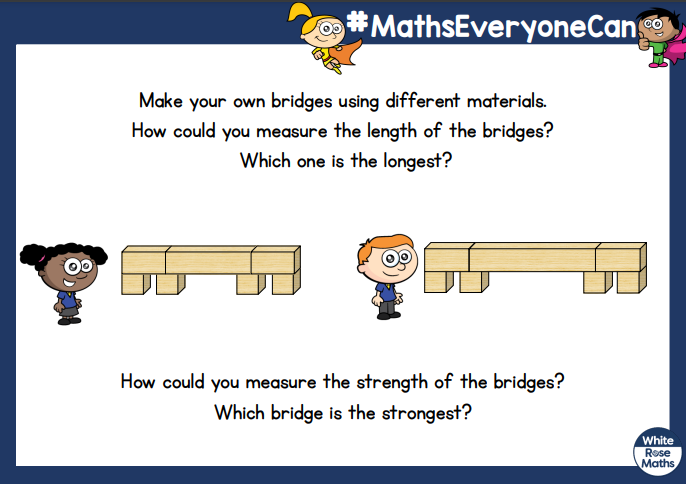 